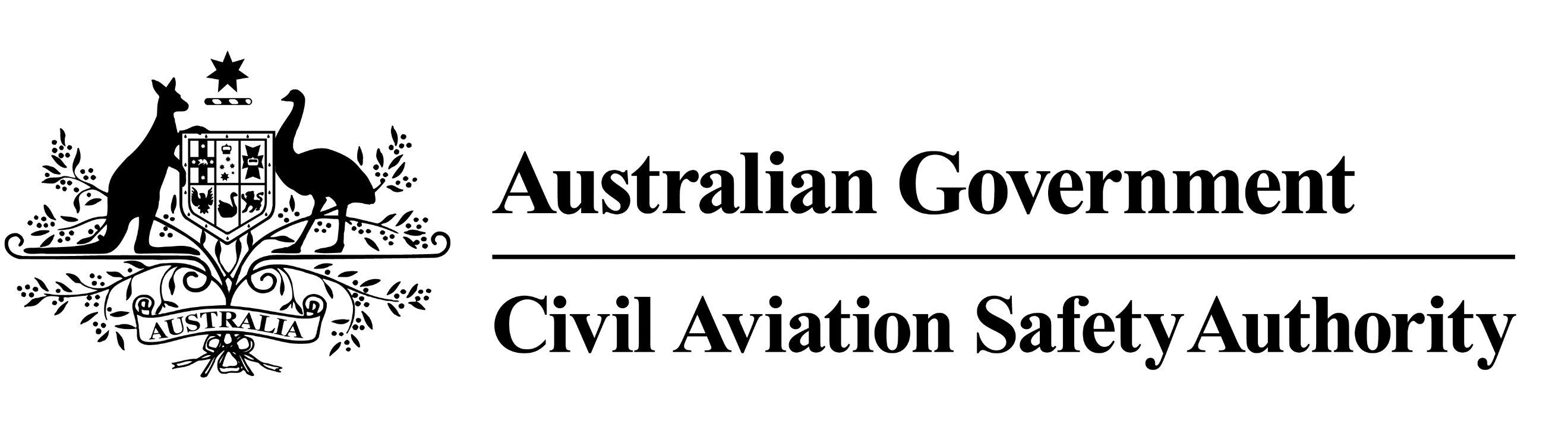 Part 149 (Approved Self-administering Aviation Organisations) Amendment Manual of Standards (No. 1) 2023I, PHILIPPA JILLIAN SPENCE, Director of Aviation Safety, on behalf of CASA, make the following Manual of Standards.Dated	22 August 2023[Signed P. Spence]Pip SpenceDirector of Aviation SafetyContents1  Name	12  Commencement	13  Authority	14  Schedules	1Schedule 1—Amendments	2Part 149 (Approved Self-administering Aviation Organisations) Manual of Standards 2018	21  Name		This instrument is the Part 149 (Approved Self-administering Aviation Organisations) Amendment Manual of Standards (No. 1) 2023.2  Commencement		This instrument commences on the commencement of the Part 105 (Parachuting from Aircraft) Manual of Standards 2023.3  Authority		This instrument is made under the Civil Aviation Safety Regulations 1998.4  Schedules		Schedule 1 amends the Part 149 (Approved Self-administering Aviation Organisations) Manual of Standards 2018.Schedule 1—AmendmentsPart 149 (Approved Self-administering Aviation Organisations) Manual of Standards 2018[1]  Subsection 1(2)omit		Part 149 Manual of Standardsinsert		Part 149 Manual of Standards[2]  Section 5omit	(1)	In this instrument:insert		In this instrument:[3]  Subsection 5(1)insertdrop zone safety officer has the meaning given by section 1.04 of the Part 105 Manual of Standards.[4]  Subsection 5(1), definition of emergency parachutesubstituteemergency parachute: see subsection 1.04(3) of the Part 105 Manual of Standards.[5]  Subsection 5(1)insertground control has the meaning given by section 1.06 of the Part 105 Manual of Standards.Note:	Ground control is a parachuting activity prescribed in the Part 105 Manual of Standards for the purposes of the definition of parachuting activity in regulation 105.010 of CASR.ground control assistant has the meaning given by section 1.06 of the Part 105 Manual of Standards.jump pilot authorisation has the meaning given by section 3.03 of the Part 105 Manual of Standards.jump pilot training: see paragraph 26(2)(a).[6]  Subsection 5(1)insertmain parachute has the meaning given by section 1.04 of the Part 105 Manual of Standards.[7]  Subsection 5(1), definition of parachute training operationsubstituteparachute training operation has the meaning given by section 1.04 of the Part 105 Manual of Standards.[8]  Subsection 5(1), definition of parachuting trainingsubstituteparachuting training has the meaning given by section 1.04 of the Part 105 Manual of Standards.parachuting training organisation has the meaning given by section 1.04 of the Part 105 Manual of Standards.parachutist instructor has the meaning given by section 1.04 of the Part 105 Manual of Standards.[9]  Subsection 5(1)insertreserve parachute assembly: see subsection 1.04(5) of the Part 105 Manual of Standards.student parachutist certificate has the meaning given by section 1.04 of the Part 105 Manual of Standards.tandem parachutist certificate has the meaning given by section 1.04 of the Part 105 Manual of Standards.[10]  Subsection 5(1), definition of trainee parachutistsubstitutetrainee parachutist: see subsection 1.04(6) of the Part 105 Manual of Standards.[11]  Paragraph 23(2)(c)omit		ongoing competency.insert		ongoing competency; and[12]  At the end of subsection 23(2)add	(e)	developing requirements for the training of tandem parachutists.[13]  Paragraph 23(3)(c)omit		personsinsert		trainee parachutists[14]  Subparagraph 23(3)(d)(ii)omit		certificate.insert		certificate;[15]  At the end of subsection 23(3)add	(e)	ground control;	(f)	supervising a parachute descent.[16]  Subparagraph 23(5)(b)(i)after		parachuting training forinsert		the issue of[17]  Subparagraph 23(5)(c)(ii)omit		attached to the certificate.insert		attached to the certificate; and[18]  At the end of subsection 23(5)add	(d)	an endorsement on a parachutist certificate authorising the holder, in a parachute training operation, to control a parachute descent in which a tandem parachutist is carried; and	(e)	a student parachutist certificate authorising a trainee parachutist who is receiving training for the issue of a parachutist certificate to undertake parachute descents; and	(f)	a tandem parachutist certificate authorising a person to undertake a parachute descent as a tandem parachutist; and	(g)	authorising a person as a ground control assistant; and	(h)	authorising a person as a drop zone safety officer.Note:	Under the Part 105 Manual of Standards, parachute descents must be supervised by a drop zone safety officer: see section 5.27 of that Manual of Standards.[19]  Subsection 23(6)omit[20]  Section 24, noteomit		Note:insert		Note 1:[21]  Section 24, after the noteinsertNote 2:	See also section 5.25 of the Part 105 Manual of Standards, which provides for procedures that must be included in an ASAO’s exposition.[22]  Paragraph 26(1)(b)omit		in a parachute training operationinsert		by a trainee parachutist or tandem parachutist, or both[23]  Paragraph 26(2)(a)omit		training (jump pilot training)insert		training and assessment (jump pilot training)[24]  Paragraph 26(2)(a)omit		an authorisation (a jump pilot authorisation) to operate the aircraft in a parachute training operationinsert		a jump pilot authorisation to operate an aircraft to facilitate a parachute descent by a trainee parachutist or tandem parachutist[25]  After paragraph 26(2)(a)insert	(aa)	the ASAO’s requirements for the issue of an authorisation to a person to assess the ongoing competency of the holder of a jump pilot authorisation; and[26]  Paragraph 26(2)(b)omit		experience requirements, and any other requirements of the ASAO, forinsert		any other requirements of the ASAO for[27]  After subsection 26(2)insertNote:	See section 5.23 of the Part 105 Manual of Standards which contains standards for jump pilot training.[28]  Paragraph 26(3)(a)omit		in a parachute training operationinsert		by a trainee or tandem parachutist[29]  Paragraph 26(3)(c)omit		in a parachute training operationinsert		to facilitate a parachute descent by a trainee or tandem parachutist[30]  Paragraph 26(4)(a)omit		in a parachute training operationinsert		by a trainee or tandem parachutist[31]  Subsection 26(5) (including the subsection heading)omit[32]  Subsection 27(1)substitute	(1)	It is an aviation administration function to administer a person (a parachuting training organisation) that conducts:	(a)	parachuting training; or	(b)	jump pilot training.Note:	Pilot training requirements for the purposes of subregulation 105.080(3) of CASR are prescribed in Division 2 of Chapter 3 of the Part 105 Manual of Standards. See also section 5.23 of the Part 105 Manual of Standards, which contains standards for the training of a pilot for the issue of a jump pilot authorisation to operate an aircraft in a parachute training operation.[33]  Paragraph 27(2)(a)omit		parachuting traininginsert		the training[33A]  Paragraph 27(2)(b)omit		parachuting[33B]  Paragraph 27(2)(c)omit		parachuting traininginsert		the training[34]  Subsection 27(3)substitute	(3)	Under this function, the ASAO may authorise a person to be a parachuting training organisation that does any of the following:	(a)	conduct parachuting training;	(b)	conduct jump pilot training;	(c)	assess candidates undertaking parachuting training, or jump pilot training, against the competency standards developed by the ASAO for the training.[35]  After subsection 27(4) (before the note)insert	(5)	A parachuting training organisation conducts jump pilot training in relation to a parachute descent if the jump pilot training is conducted on the organisation’s behalf by an individual who holds an authorisation issued by the ASAO, under the function in section 26, that covers the jump pilot training.[36]  Section 27, notesubstituteNote:	See section 1.04 of the Part 105 Manual of Standards for the definition of parachuting training. See paragraph 26(2)(a) of this instrument for the definition of jump pilot training.[37]  Paragraph 28(2)(b)omit		activity.substituteactivity mentioned in subsection (3); and[38]  At the end of subsection 28(2)add	(c)	developing and publishing requirements (defined as the Part 105 ASAO’s requirements in paragraph 2.04(4)(b) of the Part 105 Manual of Standards) about the airworthiness of a reserve parachute assembly; and	(d)	assuming the provision of airworthiness support for a reserve parachute assembly, and publishing airworthiness requirements for that purpose, in the case that the reserve parachute assembly’s manufacturer no longer provides airworthiness support for the assembly.Note 1:	Subsection 2.04(4) of the Part 105 Manual of Standards prescribes maintenance requirements for reserve parachute assemblies, for the purposes of paragraph 105.055(3)(b) of CASR.Note 2:	Under section 2.06 of the Part 105 Manual of Standards, if the ASAO assumes the provision of airworthiness support for a reserve parachute assembly as mentioned in paragraph (d), the assembly must be maintained in accordance with the ASAO’s airworthiness requirements.Note 3:	See also the exposition requirements in section 5.03 of the Part 105 Manual of Standards, concerning airworthiness requirements and Part 105 ASAOs.[39]  Subsection 28(3)substitute	(3)	An airworthiness activity includes the following:	(a)	packing a parachute;	(b)	maintaining a parachute;	(c)	assembling a parachute.[40]  After subsection 28(4)insert	(4A)	Subsection (4B) applies if an ASAO has an approved function mentioned in section 23 to administer a parachute descent.	(4B)	It is an aviation administration function for the ASAO to administer the airworthiness activity of assessing the compatibility of a main parachute and the parachute container of a reserve parachute assembly (a compatibility assessment), including issuing an authorisation to an individual to carry out the assessment.	(4C)	The function mentioned in subsection (4B) includes developing competency standards and units of competency (however described) for training that must be completed by a person to undertake a compatibility assessment.[41]  Subsection 28(5), definition of emergency parachuteomit[42]  Subsection 31(3)omit		paragraph (d)substitute		paragraph (c)[43]  Paragraph 37(2)(r)omit		functions.substitute		functions;[44]  After paragraph 37(2)(r)insert	(s)	any other matter required to be included in the exposition by the Part 103 Manual of Standards or the Part 105 Manual of Standards.